Строительство жилых домов)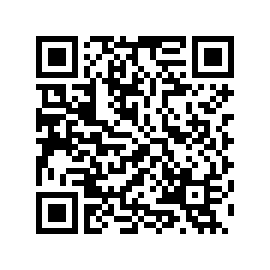 Введено 
тыс. кв. м общей площадиВ % к соответствующему периоду предыдущего годаВведено населением, 
тыс. кв. м 
общей площадиВ % к соответствующему периоду 
предыдущего 
года2022 год2022 год2022 год2022 год2022 годСентябрь747,989,373,689,9III квартал1748,392,7216,5110,8Январь-сентябрь4751,992,6711,2136,5